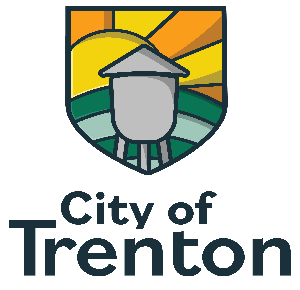 CITY COUNCIL MEETINGTRENTON CITY HALL216 HAMILTON STREETTRENTON, TEXAS 75490Thursday, February 15, 20245:00 PMMINUTESPresent for this meeting: CJ Fillingham, Zach Bohannon, Jimmy Helms.Quorum Present: Mayor Rodney Alexander, Mayor Pro Tem Lew Donaghey and Council members Chris Stringer, and Riley Stringer. Call Meeting to Order and Identification of Quorum.	The council meeting was brought to order at 5:01 pm by Mayor Rodney Alexander.Open Forum:No one to speak during the open forum.Discussion and possible action on Order calling for a joint general election with Fannin County to be held on May 4, 2024, for three Councilmembers, each for two-year terms ending in 2026.Mayor Pro Tem Lewis Donaghey motioned to approve the Order calling for a joint general election. Council member Riley Stringer seconded the motion, and it was approved with a three for and none against count.Discussion and possible action on the 1991 Fire Engine repairs. CJ Fillingham Spoke about the 1991 Fire Engine and that Double D Truck Repair gave them a quote of $5,500 to repair the Fire Engine. Mayor Pro Tem Lewis Donaghey motioned to approve the 1991 Fire Engine repairs up to the cost of $5,500, that was quoted by Double D Truck Repair. Council member Riley Stringer seconded the motion, and it was approved with a vote of three for and none against. Adjourn City Council MeetingHaving no additional business, Council member Chris Stringer motioned to adjourn the meeting at 5:06 pm. The motion was seconded by council member Lewis Donaghey. The council meeting adjourned. Mayor Signature 							City Secretary______________________________				_______________________________